How to Listen to God ~ Men’s Retreat ~ April 1-3, 2011
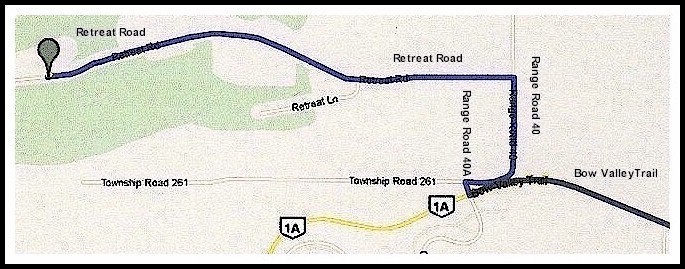 Show: Text only | Map | Street ViewHow to Listen to God AgendaFriday Evening:  7:00 pm – 9:30 pmDinner  and Session 1: “God Speaks” and “The Four Standards”Saturday Morning:   9:00 am - 10:30 am Session 2: “Surrender” (Steps 1-3) and “Sharing” (Steps 4-7)Saturday Morning/Afternoon: 11:00 am – 3:30 pmLunch and One-on-One Sharing of 4th Step Inventory with Sponsor or Sharing Partner (Step 5)Saturday Afternoon:   4:00 pm - 5:30 pm Session 3:  “Restitution” (Steps 8-9) and “Guidance” Steps (10-12)Saturday Evening:   7:00 pm - 9:30 pm  Dinner  and Session 4: “The Five C’s of Life-Changing” (Step 12)Sunday Morning:   9:00 am - 11:30 amSession 5:  “Guidance Meeting” (Practice Step 11) and “Continuance” (Practice Step 12)Directions to Mount St Francis Retreat Centre41160 Retreat Road, Cochrane, AB T4C 1A6, CANADA‎From the Calgary International Airport2000 Airport Rd NE, Calgary, AB T2E 6W5, CANADA1.  Head west on Airport Rd NE W2.  Turn right at 19 St NE3.  Turn left at Airport Trail NE W4.  After 1.0 km, merge onto Deerfoot Trail/AB-2 N via the      ramp to Deerfoot Trail5.  After 5.1 km, take the exit onto Alberta 201 W6.  After 18.1 km, take the exit toward Rocky Ridge/Royal Oak7.   After 850 m, merge onto Crowchild Trail NW/Alberta 1 Alternate W.  Crowchild Trail NW becomes Bow Valley Trail8.   After 15.3 km, turn right at Range Road 40A9.   After 74 m, turn right at Range Road 4010. After 750 m, take the 1st left onto Retreat Rd11. After 2.5 km, the Mount St Francis Retreat Centre is on the Right